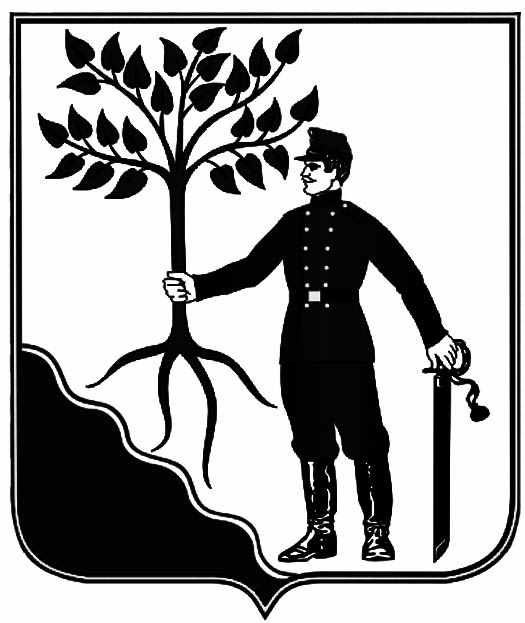 АДМИНИСТРАЦИЯНОВОКУБАНСКОГО ГОРОДСКОГО ПОСЕЛЕНИЯ НОВОКУБАНСКОГО РАЙОНАПОСТАНОВЛЕНИЕОт 14.03.2024 										№ 410НовокубанскОб утверждении докладов о правоприменительной практике осуществления муниципального контроля за 2023 год администрацией Новокубанского городского поселения  Новокубанского района В соответствии со статьей 44 Федерального закона от 31 июля 2020 года № 248-ФЗ «О государственном контроле (надзоре) и муниципальном контроле в Российской Федерации», статьей 17.1 Федерального закона от 6 октября                      2003 года № 131-ФЗ «Об общих принципах организации местного самоуправления в Российской Федерации», решением Совета Новокубанского городского поселения Новокубанского района от 24 сентября 2021 года № 281 «Об утверждении Положения по осуществлению муниципального земельного контроля на территории Новокубанского городского поселения Новокубанского района» (в редакции от 14 декабря 2021 года № 313), решением Совета Новокубанского городского поселения Новокубанского района от 24 декабря 2021 года № 322 «Об утверждении Положения о муниципальном контроле в сфере благоустройства на территории. Новокубанского городского поселения Новокубанского района», решением Совета Новокубанского городского поселения Новокубанского района от 24 декабря 2021 года № 321 «Об утверждении Положения о муниципальном жилищном контроле на территории Новокубанского городского поселения Новокубанского района» (в редакции от 27 сентября 2023 года № 538), решением Совета Новокубанского городского поселения Новокубанского района от 24 декабря 2021 года № 314 «Об утверждении Положения о муниципальном контроле в области охраны и использования особо охраняемых природных территорий на территории Новокубанского городского поселения Новокубанского района» (в редакции от 19 мая 2023 года № 492), решением Совета Новокубанского городского поселения Новокубанского района от 24 декабря 2021 года № 323 «Об утверждении Положения по осуществлению муниципального контроля на автомобильном транспорте, городском наземном электрическом транспорте и в дорожном хозяйстве на территории Новокубанского городского поселения Новокубанского района», решением Совета Новокубанского городского поселения Новокубанского района от 24 декабря 2021 года № 315 «Об утверждении Положения о муниципальном лесном контроле на территории Новокубанского городского поселения Новокубанского района», руководствуясь Уставом Новокубанского городского поселения Новокубанского района п о с т а н о в л я ю:1. Утвердить доклады о правоприменительной практике осуществления муниципального контроля за 2023 год администрацией Новокубанского городского поселения Новокубанский район согласно приложений № 1-6 к настоящему постановлению. 2. Контроль за исполнением настоящего постановления возложить на заместителя главы Новокубанского городского поселения Новокубанского района, начальника отдела муниципального контроля А.Е. Ворожко.3. Постановление вступает в силу со дня его официального опубликования в информационном бюллетене «Вестник Новокубанского городского поселения Новокубанского района» и подлежит размещению на официальном сайте Новокубанского городского поселения Новокубанского района в информационно-телекоммуникационной сети «Интернет» (www.ngpnr.ru).Глава Новокубанского городского поселенияНовокубанского района		           	                                                                                                          П.В. МанаковПриложение  № 1 к постановлению администрацииНовокубанского городского поселенияНовокубанского районаот 14 марта 2024 года № 410Доклад о правоприменительной практике при осуществлении муниципального земельного контроля в 2023 годуна территории Новокубанского городского поселения Новокубанского районаНастоящий доклад подготовлен в соответствии со статьей 47 Федерального закона от 31 июля 2020 года № 248-ФЗ «О государственном контроле (надзоре) и муниципальном контроле в Российской Федерации», решением Совета  Новокубанского городского поселения Новокубанского района от 24 сентября 2021 года № 281 «Об утверждении Положения о муниципальном земельном контроле на территории Новокубанского городского поселения Новокубанского района» (в редакции от 14 декабря 2021 года № 313).Перечень нормативно-правовых актов, регламентировавших осуществление в 2023 году муниципального земельного контроля на территории Новокубанского городского поселения Новокубанский район:1) Конституция Российской Федерации;2) Земельный кодекс Российской Федерации от 25 октября 2001 года № 136-ФЗ;3) Гражданский кодекс Российской Федерации (часть первая) от 30 ноября 1994 года № 51-ФЗ;4) Градостроительный кодекс Российской Федерации от 29 декабря 2004 года № 190-ФЗ;5) Федеральный закон от 29 июля 2017 года № 217-ФЗ «О ведении гражданами садоводства и огородничества для собственных нужд и о внесении изменений в отдельные законодательные акты Российской Федерации»;6) Федеральный закон от 7 июля 2003 года № 112-ФЗ «О личном подсобном хозяйстве»;7) Федеральный закон от 24 июля 2002 года № 101-ФЗ «Об обороте земель сельскохозяйственного назначения»;8) Федеральный закон от 11 июня 2003 года № 74-ФЗ «О крестьянском (фермерском) хозяйстве»;9) Федеральный закон от 25 октября 2001 года № 137-ФЗ «О введении в действие Земельного кодекса Российской Федерации»;10) Федеральный закон от 21 декабря 2001 года № 178-ФЗ «О приватизации государственного и муниципального имущества»;11) Федеральный закон от 31 июля 2020 года № 248-ФЗ «О государственном контроле (надзоре) и муниципальном контроле в Российской Федерации»;12) Федеральный закон от 2 мая 2006 года № 59-ФЗ «О порядке рассмотрения обращений граждан Российской Федерации»;13) постановление Правительства Российской Федерации от 30 июня 2010 года № 489 «Об утверждении Правил подготовки органами государственного контроля (надзора) и органами муниципального контроля ежегодных планов проведения плановых проверок юридических лиц и индивидуальных предпринимателей»;14) постановление Правительства РФ от 6 марта 2021 года № 338 «О межведомственном информационном взаимодействии в рамках осуществления государственного контроля (надзора), муниципального контроля»;15) постановление Правительства Российской Федерации от 3 декабря 2014 года № 1300 «Об утверждении перечня видов объектов, размещение которых может осуществляться на землях или земельных участках, находящихся в государственной или муниципальной собственности, без предоставления земельных участков и установления сервитутов»;16) постановление Правительства Российской Федерации от 18 сентября 2020 года № 1482 «О признаках неиспользования земельных участков из земель сельскохозяйственного назначения по целевому назначению или использования с нарушением законодательства Российской Федерации»;17) постановление Правительства Российской Федерации от 10 февраля 2017 года № 166 «Об утверждении Правил составления и направления предостережения о недопустимости нарушения обязательных требований, подачи юридическим лицом, индивидуальным предпринимателем возражений на такое предостережение и их рассмотрения, уведомления об исполнении такого предостережения»;18) Закон Краснодарского края от 5 ноября 2002 года № 532-КЗ «Об основах регулирования земельных отношений в Краснодарском крае»;19) Закон Краснодарского края от 23 июля 2003 года № 608-КЗ «Об административных правонарушениях»;20) решение Совета Новокубанского городского поселения Новокубанского района от 24 сентября 2021 года № 281 «Об утверждении Положения по осуществлению муниципального земельного контроля на территории Новокубанского городского поселения Новокубанского района» (в редакции от 14 декабря 2021 года № 313);21) постановление администрации Новокубанского городского поселения Новокубанского района от 1 декабря 2022 года № 1220 «Об утверждении программы «Профилактика рисков причинения вреда (ущерба) охраняемым                          законом ценностям  по муниципальному земельному контролю на территории Новокубанского городского поселения Новокубанского района на 2023 год»;22) постановление администрации Новокубанского городского поселения Новокубанского района от 1 августа 2022 года № 790 «Об утверждении формы проверочного листа, применяемого при осуществлении муниципального земельного контроля на территории Новокубанского городского поселения Новокубанского района Краснодарского края»;23) иные правовые акты Российской Федерации, Краснодарского края, органов местного самоуправления.Все муниципальные правовые акты, регулирующие осуществление муниципального контроля, а также устанавливающие обязательные требования, соблюдение которых является предметом такого контроля, прошли антикоррупционную экспертизу, доступны для юридических лиц, индивидуальных предпринимателей и граждан в свободном доступе на официальном сайте Новокубанского городского поселения Новокубанского района в информационно-телекоммуникационной сети «Интернет». Органом, уполномоченным на осуществление муниципального земельного контроля является администрация Новокубанского городского поселения Новокубанского района (далее - администрация). Функции, порядок деятельности администрации Новокубанского городского поселения Новокубанского района  как органа, уполномоченного на осуществление муниципального земельного контроля, перечень должностных лиц, их полномочия устанавливаются муниципальными правовыми актами, принимаемыми органами местного самоуправления Новокубанского городского поселения Новокубанского района.Муниципальный земельный контроль на территории Новокубанского городского поселения Новокубанского района  в 2023 году осуществлялся должностными лицами администрации – начальником и главными специалистами отдела муниципального контроля. Штатная численность работников, выполнявших в 2023 году работу по муниципальному земельному контролю – 2 человека.Работа по аккредитации юридических лиц и граждан в качестве экспертных организаций и экспертов не проводилась в связи с тем, что указанные организации и эксперты не привлекались.Администрация Новокубанского городского поселения Новокубанского района осуществляет муниципальный земельный контроль за соблюдением:а) обязательных требований о недопущении самовольного занятия земель, земельного участка или части земельного участка, в том числе использования земель, земельного участка или части земельного участка лицом, не имеющим предусмотренных законодательством прав на них;б) обязательных требований об использовании земельных участков по целевому назначению в соответствии с их принадлежностью к той или иной категории земель и (или) разрешенным использованием;в) обязательных требований, связанных с обязательным использованием земель, предназначенных для жилищного или иного строительства, садоводства, огородничества и личного подсобного хозяйства, в указанных целях в течение установленного срока;г) обязательных требований, связанных с обязанностью по приведению земель в состояние, пригодное для использования по целевому назначению;д) исполнения предписаний об устранении нарушений обязательных требований, выданных должностными лицами, уполномоченными осуществлять муниципальный земельный контроль в пределах компетенции.Полномочия, указанные в настоящем пункте, осуществляются администрацией Новокубанского городского поселения Новокубанского района (далее — Администрация) в отношении всех категорий земель.Администрация  осуществляет муниципальный земельный контроль на основе управления рисками причинения вреда (ущерба).Для целей управления рисками причинения вреда (ущерба) охраняемым законом ценностям при осуществлении муниципального земельного контроля земельные участки подлежат отнесению к категориям риска в соответствии с Федеральным законом от 31 июля 2020 года № 248-ФЗ «О государственном контроле (надзоре) и муниципальном контроле в Российской Федерации».Согласно данным публичной кадастровой карты (pkk.rosreestr.ru), носящей ознакомительный характер, Новокубанское городское поселение Новокубанского района по состоянию на 31 декабря 2023 года включает 16540 земельных участков. При осуществлении муниципального земельного контроля применяется риск-ориентированный подход, предусмотрено 4 категории риска – значительный, средний, умеренный и низкий. На основании критериев отнесения используемых гражданами, юридическими лицами и (или) индивидуальными предпринимателями земель и земельных участков к определённой категории риска при осуществлении муниципального земельного контроля При осуществлении муниципального земельного контроля в 2023 году учитывались ограничения, установленные постановлением Правительства Российской Федерации от 8 сентября 2021 года № 1520 «Об особенностях проведения в 2022 году плановых контрольных (надзорных) мероприятий, плановых проверок в отношении субъектов малого предпринимательства и о внесении изменений в некоторые акты Правительства Российской Федерации» и постановлением Правительства Российской Федерации от 10 марта 2022 года № 336 «Об особенностях организации и осуществления государственного контроля (надзора), муниципального контроля» (далее – ПП РФ № 336). В связи с введенными ограничениями в истекшем периоде не осуществлялись плановые и внеплановые контрольные мероприятия, предусматривающие взаимодействие с контролируемыми лицами. В результате сплошных объездов земельных участков Новокубанского городского поселения Новокубанского района методом внешнего визуального наблюдения без взаимодействия с юридическими лицами, индивидуальными предпринимателями, (физическими лицами) с целью выявления земельных участков, используемых не по целевому назначению и неиспользуемых по целевому назначению - нарушения не выявлены.С учетом актуальных требований законодательства в сфере контрольной деятельности в части ее цифровизации в 2023 году осуществлялось (и будет продолжаться на постоянной основе в дальнейшем с учетом требований действующего законодательства) внесение предусмотренных сведений в информационные системы, созданные в целях реализации положений Федерального закона № 248-ФЗ:ЕРВК (единый реестр видов контроля);ЕРКНМ (единый реестр контрольно-надзорных мероприятий);monitoring.ar.gov.ru (совершенствование государственного управления);ГИС ГМП;ГИС ТОР КНД;ГАС «Управление».В связи с тем, что в настоящее время нормативно-правовая база, регулирующая осуществление муниципального контроля, находится в стадии активного формирования, практика ее применения только начинает формироваться, администрацией Новокубанского городского поселения Новокубанского района в 2023 году с целью формирования единообразной правоприменительной практики осуществлялась следующая работа:1) информационно-методический обмен с инспекторами муниципального контроля, осуществляющими деятельность в крае и за его пределами очно, в телефонном режиме, в телеграмм-каналах и чатах в WhatsApp;2) участие в вебинарах по темам, связанным с осуществлением муниципального контроля и реформой контрольно-надзорной деятельности;3) на постоянной основе осуществлялся мониторинг изменений действующего законодательства, регулирующего осуществление контрольной деятельности органами местного самоуправления, с целью поддержания в актуальном состоянии муниципальных нормативно-правовых актов в данной сфере.В 2023 году мероприятия по повышению квалификации специалистов по муниципальному контролю с выдачей подтверждающих документов не проводились. При этом в истекшем периоде в рамках повышения уровня квалификации специалистов ими было принято участие в цикле вебинаров, посвященных реформе контрольно-надзорной деятельности, также они имеют возможность ознакомления на постоянной основе с информационно-методическими материалами, размещенными на сайте Всероссийской Ассоциации развития местного самоуправления, портале «Реформа КНД» (www.monitoring.ar.gov.ru).В целях эффективного и качественного применения на практике положений действующего федерального законодательства в области осуществления муниципального земельного контроля с учетом кардинальных изменений в данной сфере и построением на государственном уровне принципиально новой системы контрольно-надзорной деятельности, в том числе в части преимущественного перехода на электронный документооборот при осуществлении межведомственного взаимодействия и взаимодействия с контролируемыми лицами на всех этапах осуществления контрольной деятельности, приоритета риск-ориентированного подхода, необходимо проведение квалифицированных обучающих семинаров для специалистов, осуществляющих муниципальный земельный контроль.Заместитель главы Новокубанского городскогопоселения Новокубанского района, начальникотдела муниципального контроля                                                                                                                                 А.Е. ВорожкоПриложение  № 2 к постановлению  администрации Новокубанского городского поселенияНовокубанского районаот 14 марта 2024 года № 410Доклад о правоприменительной практике при осуществлении муниципального контроля в 2023 году в сфере благоустройства на территории Новокубанского городского поселения Новокубанского районаНастоящий доклад подготовлен в соответствии со статьей 47 Федерального закона от 31 июля 2020 года № 248-ФЗ «О государственном контроле (надзоре) и муниципальном контроле в Российской Федерации», решением Совета  Новокубанского городского поселения Новокубанского района от 24 декабря 2021 года № 322 «Об утверждении Положения о муниципальном контроле в  сфере благоустройства на территории на Новокубанского городского поселения Новокубанского района».Перечень нормативно-правовых актов, регламентировавших осуществление в 2023 году муниципального контроля в сфере благоустройства на территории Новокубанского городского поселения Новокубанский район:1) Конституция Российской Федерации;2) Гражданский кодекс Российской Федерации от 30 ноября 1994 года № 51-ФЗ;3) Земельный кодекс Российской Федерации от 25 октября 2001 года № 136-ФЗ;4) Кодекс Российской Федерации об административных правонарушениях;5) Градостроительный кодекс Российской Федерации от 29 декабря 2004 года № 190-ФЗ;6) Федеральный закон от 6 октября 2003 года № 131-ФЗ «Об общих принципах организации местного самоуправления в Российской Федерации»; 7) Федеральный закон от 31 июля 2020 года № 248-ФЗ «О государственном контроле (надзоре) и муниципальном контроле в Российской Федерации»;8) постановление Правительства Российской Федерации от 10 февраля 2017 года № 166 «Об утверждении Правил составления и направления предостережения о недопустимости нарушения обязательных требований, подачи юридическим лицом, индивидуальным предпринимателем возражений на такое предостережение и их рассмотрения, уведомления об исполнении такого предостережения»;9) Законом Краснодарского края от 23 июля 2003 года № 608-КЗ «Об административных правонарушениях»; 10) решение Совета Новокубанского городского поселения Новокубанского района от 19 марта 2021 года № 230 «Об утверждении Правил благоустройства Новокубанского городского поселения Новокубанского района»;11) решение Совета Новокубанского городского поселения Новокубанского района от 24 декабря 2021 года № 322 «Об утверждении Положения о муниципальном контроле в сфере благоустройства на территории. Новокубанского городского поселения Новокубанского района»;12) иные правовые акты Российской Федерации, Краснодарского края, органов местного самоуправления.Все муниципальные правовые акты, регулирующие осуществление муниципального контроля, а также устанавливающие обязательные требования, соблюдение которых является предметом такого контроля, прошли антикоррупционную экспертизу, доступны для юридических лиц, индивидуальных предпринимателей и граждан в свободном доступе на официальном сайте Новокубанского городского поселения Новокубанского района  в информационно-телекоммуникационной сети «Интернет». Органом, уполномоченным на осуществление муниципального контроля, является администрация Новокубанского городского поселения Новокубанского района (далее - администрация). Функции, порядок деятельности администрации Новокубанского городского поселения Новокубанского района  как органа, уполномоченного на осуществление муниципального контроля, перечень должностных лиц, их полномочия устанавливаются муниципальными правовыми актами, принимаемыми органами местного самоуправления Новокубанского городского поселения Новокубанского района.Муниципальный контроль на территории Новокубанского городского поселения Новокубанского района в 2023 году осуществлялся должностными лицами администрации – начальником отдела муниципального контроля и главным специалистом администрации. Штатная численность работников, выполнявших в 2023 году работу по муниципальному контролю – 2 человека.Работа по аккредитации юридических лиц и граждан в качестве экспертных организаций и экспертов не проводилась в связи с тем, что указанные организации и эксперты не привлекались.Муниципальный  контроль на территории Новокубанского городского поселения Новокубанского района осуществляется за соблюдением  юридическими лицами, индивидуальными предпринимателями и гражданами (далее – контролируемые лица) обязательных требований, а именно:1) Правила благоустройства территории Новокубанского городского поселения Новокубанского района (далее - Правила благоустройства);2) требований к обеспечению доступности для инвалидов объектов социальной, инженерной и транспортной инфраструктур и предоставляемых услуг (далее также - обязательные требования).Предметом муниципального контроля является также исполнение решений, принимаемых по результатам контрольных мероприятий.Объектами муниципального контроля (далее - объект контроля) являются Правила благоустройства:1) обязательные требования по содержанию прилегающих территорий;2) обязательные требования по содержанию элементов и объектов благоустройства, в том числе требования:а) по установке ограждений, не препятствующей свободному доступу маломобильных групп населения к объектам образования, здравоохранения, культуры, физической культуры и спорта, социального обслуживания населения;б) по содержанию фасадов нежилых зданий, строений, сооружений, других стен зданий, строений, сооружений, а также иных элементов благоустройства и общественных мест;в) по содержанию специальных знаков, надписей, содержащих информацию, необходимую для эксплуатации инженерных сооружений;г) по осуществлению земляных работ в соответствии с разрешением на осуществление земляных работ, выдаваемым в соответствии с порядком осуществления земляных работ, установленным нормативными правовыми актами и Правилами благоустройства;д) по обеспечению свободных проходов к зданиям и входам в них, а также свободных въездов во дворы, обеспечению безопасности пешеходов и безопасного пешеходного движения, включая инвалидов и другие маломобильные группы населения, на период осуществления земляных работ;е) по направлению в администрацию уведомления о проведении работ в результате аварий в срок, установленный нормативными правовыми актами;ж) о недопустимости размещения транспортных средств на газоне или иной озеленённой или рекреационной территории, размещение транспортных средств на которой ограничено Правилами благоустройства, а также по недопустимости загрязнения территорий общего пользования транспортными средствами во время их эксплуатации, обслуживания или ремонта, при перевозке грузов или выезде со строительных площадок (вследствие отсутствия тента или укрытия);3) обязательные требования по уборке территории Новокубанского городского поселения Новокубанского района в зимний период, включая контроль проведения мероприятий по очистке от снега, наледи и сосулек кровель зданий, сооружений; 4) обязательные требования по уборке территории Новокубанского городского поселения Новокубанского района в летний период, включая обязательные требования по выявлению карантинных, ядовитых и сорных растений, борьбе с ними, локализации, ликвидации их очагов;5) дополнительные обязательные требования пожарной безопасности в период действия особого противопожарного режима; 6) обязательные требования по прокладке, переустройству, ремонту и содержанию подземных коммуникаций на территориях общего пользования;7) обязательные требования по посадке, охране и содержанию зеленых насаждений, в том числе обязательные требования по удалению (сносу), пересадке деревьев и кустарников в соответствии с порубочным билетом и (или) разрешением на пересадку деревьев и кустарников, если такие документы (порубочный билет, разрешение на пересадку) должны быть выданы в установленных Правилами благоустройства случаях;8) обязательные требования по складированию твердых коммунальных отходов;9) обязательные требования по выгулу животных и требования о недопустимости выпаса сельскохозяйственных животных и птиц на территориях общего пользования и иных, предусмотренных Правилами благоустройства, территориях.На основании критериев отнесения используемых гражданами, юридическими лицами и (или) индивидуальными предпринимателями объектов  к определённой категории риска при осуществлении муниципального  контроля. При осуществлении муниципального контроля в 2023 году учитывались ограничения, установленные постановлением Правительства Российской Федерации от 8 сентября 2021 года № 1520 «Об особенностях проведения           в 2022 году плановых контрольных (надзорных) мероприятий, плановых проверок в отношении субъектов малого предпринимательства и о внесении изменений в некоторые акты Правительства Российской Федерации» и постановлением Правительства Российской Федерации от 10 марта 2022 года № 336 «Об особенностях организации и осуществления государственного контроля (надзора), муниципального контроля» (далее – ПП РФ № 336). В связи с введенными ограничениями в истекшем периоде не осуществлялись плановые и внеплановые контрольные мероприятия, предусматривающие взаимодействие с контролируемыми лицами. В результате объездов объектов контроля  Новокубанского городского поселения Новокубанского района методом внешнего визуального наблюдения без взаимодействия с юридическими лицами, индивидуальными предпринимателями, (физическими лицами) - нарушения не выявлены.С учетом актуальных требований законодательства в сфере контрольной деятельности в части ее цифровизации в 2023 году осуществлялось (и будет продолжаться на постоянной основе в дальнейшем с учетом требований действующего законодательства) внесение предусмотренных сведений в информационные системы, созданные в целях реализации положений Федерального закона № 248-ФЗ:ЕРВК (единый реестр видов контроля);ЕРКНМ (единый реестр контрольно-надзорных мероприятий);monitoring.ar.gov.ru (совершенствование государственного управления);ГИС ГМП;ГИС ТОР КНД;ГАС «Управление».В связи с тем, что в настоящее время нормативно-правовая база, регулирующая осуществление муниципального контроля, находится в стадии активного формирования, практика ее применения только начинает формироваться, администрацией Новокубанского городского поселения Новокубанского района  в 2023 году с целью формирования единообразной правоприменительной практики осуществлялась следующая работа:1) информационно-методический обмен с инспекторами муниципального контроля, осуществляющими деятельность в крае и за его пределами очно, в телефонном режиме, в телеграмм-каналах и чатах в WhatsApp;2) участие в вебинарах по темам, связанным с осуществлением муниципального контроля и реформой контрольно-надзорной деятельности;3) на постоянной основе осуществлялся мониторинг изменений действующего законодательства, регулирующего осуществление контрольной деятельности органами местного самоуправления, с целью поддержания в актуальном состоянии муниципальных нормативно-правовых актов в данной сфере.В 2023 году мероприятия по повышению квалификации специалистов по муниципальному контролю с выдачей подтверждающих документов не проводились. При этом в истекшем периоде в рамках повышения уровня квалификации специалистов ими было принято участие в цикле вебинаров, посвященных реформе контрольно-надзорной деятельности, также они имеют возможность ознакомления на постоянной основе с информационно-методическими материалами, размещенными на сайте Всероссийской Ассоциации развития местного самоуправления, портале «Реформа КНД» (www.monitoring.ar.gov.ru).В целях эффективного и качественного применения на практике положений действующего федерального законодательства в области осуществления муниципального  контроля с учетом кардинальных изменений в данной сфере и построением на государственном уровне принципиально новой системы контрольно-надзорной деятельности, в том числе в части преимущественного перехода на электронный документооборот при осуществлении межведомственного взаимодействия и взаимодействия с контролируемыми лицами на всех этапах осуществления контрольной деятельности, приоритета риск-ориентированного подхода, необходимо проведение квалифицированных обучающих семинаров для специалистов, осуществляющих муниципальный контроль.Заместитель главы Новокубанского городскогопоселения Новокубанского района, начальникотдела муниципального контроля                                                                                                                              А.Е. ВорожкоПриложение  № 3к постановлению  администрации Новокубанского городского поселенияНовокубанского районаот 14 марта 2024 года № 410Доклад о правоприменительной практике при осуществлении муниципального жилищного контроля в 2023 годуна территории Новокубанского городского поселения Новокубанского районаНастоящий доклад подготовлен в соответствии со статьей 47 Федерального закона от 31 июля 2020 года № 248-ФЗ «О государственном контроле (надзоре) и муниципальном контроле в Российской Федерации», решением Совета Новокубанского городского поселения Новокубанского района от 24 декабря 2021 года № 321 «Об утверждении Положения о муниципальном жилищном контроле на территории Новокубанского городского поселения Новокубанского района» (в редакции от 27 сентября 2023 года № 538).Перечень нормативно-правовых актов, регламентировавших осуществление в 2023 году муниципального жилищного контроля на территории Новокубанского городского поселения Новокубанский район:1) Конституция Российской Федерации;2) Гражданский кодекс Российской Федерации от 30 ноября 1994 года № 51-ФЗ;3) Градостроительный кодекс Российской Федерации от 29 декабря 2004 года № 190-ФЗ;4) Кодекс Российской Федерации об административных правонарушениях;5) Жилищный кодекс Российской Федерации от 29 декабря 2004 года № 188-ФЗ;6) Федеральный закон от 6 октября 2003 года № 131 «Об общих принципах организации местного самоуправления в российской Федерации»;7) Федеральный закон от 31 июля 2020 года № 248-ФЗ «О государственном контроле (надзоре) и муниципальном контроле в Российской Федерации»;8) Федеральный закон от 23 ноября 2009 года № 261-ФЗ «Об энергосбережении и о повышении энергетической эффективности и о внесении изменений в отдельные законодательные акты Российской Федерации» (в редакции от 11 июня 2021 года);9) постановление Правительства Российской Федерации от 10 февраля 2017 года № 166 «Об утверждении Правил составления и направления предостережения о недопустимости нарушения обязательных требований, подачи юридическим лицом, индивидуальным предпринимателем возражений на такое предостережение и их рассмотрения, уведомления об исполнении такого предостережения»;10) решение Совета Новокубанского городского поселения Новокубанского района от 24 декабря 2021 года № 321 «Об утверждении Положения о муниципальном жилищном контроле на территории Новокубанского городского поселения Новокубанского района» (в редакции от 27 сентября 2023 года № 538);11) постановление администрации Новокубанского городского поселения Новокубанского района от 1 декабря 2022 года № 1222 «Об утверждении программы «Профилактика рисков причинения вреда (ущерба) охраняемым                          законом ценностям  по муниципальному жилищному контролю  на территории Новокубанского городского поселения на 2023 год»;12) постановление администрации Новокубанского городского поселения Новокубанского района  от 1 августа 2022 года № 792 «Об утверждении формы проверочного листа, применяемого при осуществлении муниципального жилищного контроля на территории Новокубанского городского поселения Новокубанского района Краснодарского края»; 13) иные правовые акты Российской Федерации, Краснодарского края, органов местного самоуправления.Все муниципальные правовые акты, регулирующие осуществление муниципального контроля, а также устанавливающие обязательные требования, соблюдение которых является предметом такого контроля, прошли антикоррупционную экспертизу, доступны для юридических лиц, индивидуальных предпринимателей и граждан в свободном доступе на официальном сайте Новокубанского городского поселения Новокубанского района  в информационно-телекоммуникационной сети «Интернет». Органом, уполномоченным на осуществление муниципального жилищного контроля является администрация Новокубанского городского поселения Новокубанского района (далее - администрация). Функции, порядок деятельности администрации Новокубанского городского поселения Новокубанского района  как органа, уполномоченного на осуществление муниципального земельного контроля, перечень должностных лиц, их полномочия устанавливаются муниципальными правовыми актами, принимаемыми органами местного самоуправления Новокубанского городского поселения Новокубанского района.Муниципальный жилищный контроль на территории Новокубанского городского поселения Новокубанского района  в 2023 году осуществлялся должностными лицами администрации. Штатная численность работников, выполнявших в 2023 году работу по муниципальному жилищному контролю – 2 человека.Работа по аккредитации юридических лиц и граждан в качестве экспертных организаций и экспертов не проводилась в связи с тем, что указанные организации и эксперты не привлекались.Муниципальный жилищный контроль на территории Новокубанского городского поселения Новокубанского района  осуществляется  за соблюдением  юридическими лицами, индивидуальными предпринимателями и гражданами (далее - контролируемые лица) обязательных требований, установленных жилищным законодательством, законодательством об энергосбережении и о повышении энергетической эффективности в отношении муниципального жилищного фонда: 1) требований к использованию и сохранности муниципального жилищного фонда, в том числе требований к жилым помещениям, их использованию и содержанию, использованию и содержанию общего имущества собственников помещений в многоквартирных домах, порядку осуществления перевода жилого помещения в нежилое помещение и нежилого помещения в жилое в многоквартирном доме, порядку осуществления перепланировки и (или) переустройства помещений в многоквартирном доме; 2) требований к формированию фондов капитального ремонта; 3) требований к созданию и деятельности юридических лиц, индивидуальных предпринимателей, осуществляющих управление многоквартирными домами, оказывающих услуги и (или) выполняющих работы по содержанию и ремонту общего имущества в многоквартирных домах; 4) требований к предоставлению коммунальных услуг нанимателям и пользователям помещений в многоквартирных домах; 5) правил изменения размера платы за содержание жилого помещения в случае оказания услуг и выполнения работ по управлению, содержанию и ремонту общего имущества в многоквартирном доме ненадлежащего качества и (или) с перерывами, превышающими установленную продолжительность; 6) правил содержания общего имущества в многоквартирном доме и правил изменения размера платы за содержание жилого помещения; 7) правил предоставления, приостановки и ограничения предоставления коммунальных услуг нанимателям и пользователям помещений в многоквартирных домах; 8) требований энергетической эффективности и оснащенности помещений многоквартирных домов приборами учета используемых энергетических ресурсов; 9) требований к порядку размещения ресурсоснабжающими организациями, лицами, осуществляющими деятельность по управлению многоквартирными домами информации;10) требований к обеспечению доступности для инвалидов помещений в многоквартирных домах. На основании критериев отнесения используемых гражданами, юридическими лицами и (или) индивидуальными предпринимателями объектов  к определённой категории риска при осуществлении муниципального  контроля При осуществлении муниципального жилищного контроля в 2023 году учитывались ограничения, установленные постановлением Правительства Российской Федерации от 8 сентября 2021 года № 1520 «Об особенностях проведения в 2022 году плановых контрольных (надзорных) мероприятий, плановых проверок в отношении субъектов малого предпринимательства и о внесении изменений в некоторые акты Правительства Российской Федерации» и постановлением Правительства Российской Федерации от 10 марта 2022 года № 336 «Об особенностях организации и осуществления государственного контроля (надзора), муниципального контроля» (далее – ПП РФ № 336). В связи с введенными ограничениями в истекшем периоде не осуществлялись плановые и внеплановые контрольные мероприятия, предусматривающие взаимодействие с контролируемыми лицами. В результате  объездов объектов контроля  Новокубанского городского поселения Новокубанского района методом внешнего визуального наблюдения без взаимодействия с юридическими лицами, индивидуальными предпринимателями, (физическими лицами) - нарушения  не выявлены.С учетом актуальных требований законодательства в сфере контрольной деятельности в части ее цифровизации в 2023 году осуществлялось (и будет продолжаться на постоянной основе в дальнейшем с учетом требований действующего законодательства) внесение предусмотренных сведений в информационные системы, созданные в целях реализации положений Федерального закона № 248-ФЗ:ЕРВК (единый реестр видов контроля);ЕРКНМ (единый реестр контрольно-надзорных мероприятий);monitoring.ar.gov.ru (совершенствование государственного управления);ГИС ГМП;ГИС ТОР КНД;ГАС «Управление».В связи с тем, что в настоящее время нормативно-правовая база, регулирующая осуществление муниципального контроля, находится в стадии активного формирования, практика ее применения только начинает формироваться, администрацией Новокубанского городского поселения Новокубанского района в 2023 году с целью формирования единообразной правоприменительной практики осуществлялась следующая работа:1) информационно-методический обмен с инспекторами муниципального контроля, осуществляющими деятельность в крае и за его пределами очно, в телефонном режиме, в телеграмм-каналах и чатах в WhatsApp;2) участие в вебинарах по темам, связанным с осуществлением муниципального контроля и реформой контрольно-надзорной деятельности;3) на постоянной основе осуществлялся мониторинг изменений действующего законодательства, регулирующего осуществление контрольной деятельности органами местного самоуправления, с целью поддержания в актуальном состоянии муниципальных нормативно-правовых актов в данной сфере.В 2023 году мероприятия по повышению квалификации специалистов по муниципальному контролю с выдачей подтверждающих документов не проводились. При этом в истекшем периоде в рамках повышения уровня квалификации специалистов ими было принято участие в цикле вебинаров, посвященных реформе контрольно-надзорной деятельности, также они имеют возможность ознакомления на постоянной основе с информационно-методическими материалами, размещенными на сайте Всероссийской Ассоциации развития местного самоуправления, портале «Реформа КНД» (www.monitoring.ar.gov.ru).В целях эффективного и качественного применения на практике положений действующего федерального законодательства в области осуществления муниципального жилищного контроля с учетом кардинальных изменений в данной сфере и построением на государственном уровне принципиально новой системы контрольно-надзорной деятельности, в том числе в части преимущественного перехода на электронный документооборот при осуществлении межведомственного взаимодействия и взаимодействия с контролируемыми лицами на всех этапах осуществления контрольной деятельности, приоритета риск-ориентированного подхода, необходимо проведение квалифицированных обучающих семинаров для специалистов, осуществляющих муниципальный жилищный контроль.Заместитель главы Новокубанского городскогопоселения Новокубанского района, начальникотдела муниципального контроля                                                                                                                                      А.Е. ВорожкоПриложение  № 4к постановлению  администрации Новокубанского городского поселенияНовокубанского районаот 14 марта 2024 года № 410Доклад о правоприменительной практике при осуществлении муниципального контроля в 2023 году в области охраны и использования  особо охраняемых природных территорий на территории Новокубанскогогородского поселения Новокубанского районаНастоящий доклад подготовлен в соответствии со статьей 47 Федерального закона от 31 июля 2020 года № 248-ФЗ «О государственном контроле (надзоре) и муниципальном контроле в Российской Федерации», решением Совета Новокубанского городского поселения Новокубанского района от 24 декабря 2021 года № 314 «Об утверждении Положения о муниципальном контроле в области охраны  и использования  особо охраняемых природных территорий на территории  на Новокубанского городского поселения Новокубанского района» (в редакции от 19 мая 2023 года № 492).Перечень нормативно-правовых актов, регламентировавших осуществление в 2023 году муниципального контроля в области охраны  и использования  особо охраняемых природных территорий на территории Новокубанского городского поселения Новокубанский район:1) Конституция Российской Федерации;2) Гражданский кодекс Российской Федерации от 30 ноября 1994 года № 51-ФЗ;3) Земельный кодекс Российской Федерации от 25 октября 2001 года № 136-ФЗ 4) Кодекс Российской Федерации об административных правонарушениях;5) Градостроительный кодекс Российской Федерации от 29 декабря 2004 года № 190-ФЗ;6) Федеральный закон от 10 января 2002 года № 7-ФЗ «Об охране окружающей среды»;7) Федеральный закон от 14 марта 1995 года № 33-ФЗ «Об особо охраняемых природных территориях»;8) Федеральный закон от 23 февраля 1995 года № 26-ФЗ «О природных лечебных ресурсах, лечебно-оздоровительных местностях и курортах»;9) Федеральный закон от 31 июля 2020 № 248-ФЗ «О государственном контроле (надзоре) и муниципальном контроле в Российской Федерации»;10) Федеральный закон от 2 мая 2006 года № 59-ФЗ «О порядке рассмотрения обращений граждан Российской Федерации»;11) постановление Правительства Российской Федерации от 30 июня 2010 года № 489 «Об утверждении Правил подготовки органами государственного контроля (надзора) и органами муниципального контроля ежегодных планов проведения плановых проверок юридических лиц и индивидуальных предпринимателей»;12) постановление Правительства Российской Федерации от 10 февраля 2017 года № 166 «Об утверждении Правил составления и направления предостережения о недопустимости нарушения обязательных требований, подачи юридическим лицом, индивидуальным предпринимателем возражений на такое предостережение и их рассмотрения, уведомления об исполнении такого предостережения»;13) Закон Краснодарского края от 31 декабря 2003 года № 656-КЗ «Об особо охраняемых природных территориях Краснодарского края»;14) Закон Краснодарского края от 23 июля 2003 года № 608-КЗ «Об административных правонарушениях»;15) решение Совета Новокубанского городского поселения Новокубанского района от 24 декабря 2021 года № 314 «Об утверждении Положения о муниципальном контроле в области охраны и использования особо охраняемых природных территорий на территории Новокубанского городского поселения Новокубанского района» (в редакции от 19 мая 2023 года № 492);16) постановление администрации Новокубанского городского поселения Новокубанского района от 01 декабря 2022 года № 1224 «Об утверждении программы «Профилактика рисков причинения вреда (ущерба) охраняемым                          законом ценностям  по муниципальному контролю в области охраны и использования особо охраняемых природных территорий на территории Новокубанского городского поселения на 2023 год»;17) постановление администрации Новокубанского городского поселения Новокубанского района  от 1 августа 2022 года № 790 «Об утверждении формы проверочного листа, применяемого при осуществлении муниципального  контроля в области охраны и использования особо охраняемых природных территорий на территории  Новокубанского городского поселения Новокубанского района Краснодарского края»;18) иные правовые акты Российской Федерации, Краснодарского края, органов местного самоуправления.Все муниципальные правовые акты, регулирующие осуществление муниципального контроля, а также устанавливающие обязательные требования, соблюдение которых является предметом такого контроля, прошли антикоррупционную экспертизу, доступны для юридических лиц, индивидуальных предпринимателей и граждан в свободном доступе на официальном сайте Новокубанского городского поселения Новокубанского района  в информационно-телекоммуникационной сети «Интернет». Органом, уполномоченным на осуществление муниципального контроля, является администрация Новокубанского городского поселения Новокубанского района (далее - администрация). Функции, порядок деятельности администрации Новокубанского городского поселения Новокубанского района  как органа, уполномоченного на осуществление муниципального контроля, перечень должностных лиц, их полномочия устанавливаются муниципальными правовыми актами, принимаемыми органами местного самоуправления Новокубанского городского поселения Новокубанского района.Муниципальный контроль на территории Новокубанского городского поселения Новокубанского района  в 2023 году осуществлялся должностными лицами администрации – начальником отдела муниципального контроля и главным специалистом администрации. Штатная численность работников, выполнявших в 2023 году работу по муниципальному  контролю  – 2 человека.Работа по аккредитации юридических лиц и граждан в качестве экспертных организаций и экспертов не проводилась в связи с тем, что указанные организации и эксперты не привлекались.Муниципальный  контроль на территории Новокубанского городского поселения Новокубанского района осуществляется за соблюдением  юридическими лицами, индивидуальными предпринимателями и гражданами (далее – контролируемые лица) на особо охраняемых природных территориях местного значения, расположенных на земельных участках, находящихся в муниципальной собственности Новокубанского городского поселения Новокубанского района (далее - особо охраняемые природные территории), обязательных требований, установленных Федеральным законом от 14 марта 1995 года № 33-ФЗ «Об особо охраняемых природных территориях», другими федеральными законами и принимаемыми в соответствии с ними иными нормативными правовыми актами Российской Федерации, нормативными правовыми актами Краснодарского края в области охраны и использования особо охраняемых природных территорий, касающихся:а) режима особо охраняемой природной территории;б) особого правового режима использования земельных участков, водных объектов, природных ресурсов и иных объектов недвижимости, расположенных в границах особо охраняемых природных территорий;в) режима охранных зон особо охраняемых природных территорий.На основании критериев отнесения используемых гражданами, юридическими лицами и (или) индивидуальными предпринимателями объектов  к определённой категории риска при осуществлении муниципального  контроля. При осуществлении муниципального контроля в 2023 году учитывались ограничения, установленные постановлением Правительства Российской Федерации от 8 сентября 2021 года № 1520 «Об особенностях проведения в 2022 году плановых контрольных (надзорных) мероприятий, плановых проверок в отношении субъектов малого предпринимательства и о внесении изменений в некоторые акты Правительства Российской Федерации» и постановлением Правительства Российской Федерации от 10 марта 2022 года № 336 «Об особенностях организации и осуществления государственного контроля (надзора), муниципального контроля» (далее – ПП РФ № 336). В связи с введенными ограничениями в истекшем периоде не осуществлялись плановые и внеплановые контрольные мероприятия, предусматривающие взаимодействие с контролируемыми лицами. В результате  объездов объектов контроля  Новокубанского городского поселения Новокубанского района методом внешнего визуального наблюдения без взаимодействия с юридическими лицами, индивидуальными предпринимателями, (физическими лицами) - нарушения  не выявлены.С учетом актуальных требований законодательства в сфере контрольной деятельности в части ее цифровизации в 2023 году осуществлялось (и будет продолжаться на постоянной основе в дальнейшем с учетом требований действующего законодательства) внесение предусмотренных сведений в информационные системы, созданные в целях реализации положений Федерального закона № 248-ФЗ:ЕРВК (единый реестр видов контроля);ЕРКНМ (единый реестр контрольно-надзорных мероприятий);monitoring.ar.gov.ru (совершенствование государственного управления);ГИС ГМП;ГИС ТОР КНД;ГАС «Управление».В связи с тем, что в настоящее время нормативно-правовая база, регулирующая осуществление муниципального контроля, находится в стадии активного формирования, практика ее применения только начинает формироваться, администрацией Новокубанского городского поселения Новокубанского района  в 2023 году с целью формирования единообразной правоприменительной практики осуществлялась следующая работа:1) информационно-методический обмен с инспекторами муниципального контроля, осуществляющими деятельность в крае и за его пределами очно, в телефонном режиме, в телеграмм-каналах и чатах в WhatsApp;2) участие в вебинарах по темам, связанным с осуществлением муниципального контроля и реформой контрольно-надзорной деятельности;3) на постоянной основе осуществлялся мониторинг изменений действующего законодательства, регулирующего осуществление контрольной деятельности органами местного самоуправления, с целью поддержания в актуальном состоянии муниципальных нормативно-правовых актов в данной сфере.В 2023 году мероприятия по повышению квалификации специалистов по муниципальному контролю с выдачей подтверждающих документов не проводились. При этом в истекшем периоде в рамках повышения уровня квалификации специалистов ими было принято участие в цикле вебинаров, посвященных реформе контрольно-надзорной деятельности, также они имеют возможность ознакомления на постоянной основе с информационно-методическими материалами, размещенными на сайте Всероссийской Ассоциации развития местного самоуправления, портале «Реформа КНД» (www.monitoring.ar.gov.ru).В целях эффективного и качественного применения на практике положений действующего федерального законодательства в области осуществления муниципального  контроля с учетом кардинальных изменений в данной сфере и построением на государственном уровне принципиально новой системы контрольно-надзорной деятельности, в том числе в части преимущественного перехода на электронный документооборот при осуществлении межведомственного взаимодействия и взаимодействия с контролируемыми лицами на всех этапах осуществления контрольной деятельности, приоритета риск-ориентированного подхода, необходимо проведение квалифицированных обучающих семинаров для специалистов, осуществляющих муниципальный контроль.Заместитель главы Новокубанского городскогопоселения Новокубанского района, начальникотдела муниципального контроля                                                                                                                                     А.Е. ВорожкоПриложение  № 5к постановлению  администрации Новокубанского городского поселенияНовокубанского районаот 14 марта 2024 года № 410Доклад о правоприменительной практике при осуществлении муниципального контроля в 2023 году на автомобильном транспорте, городском наземном электрическом транспорте и в дорожном хозяйстве  на территории Новокубанского городского поселения Новокубанского районаНастоящий доклад подготовлен в соответствии со статьей 47 Федерального закона от 31 июля 2020 года № 248-ФЗ «О государственном контроле (надзоре) и муниципальном контроле в Российской Федерации», решением Совета Новокубанского городского поселения Новокубанского района от 24 декабря 2021 года № 323 «Об утверждении Положения по осуществлению муниципального контроля на автомобильном транспорте, городском наземном электрическом транспорте и в дорожном хозяйстве на территории Новокубанского городского поселения Новокубанского района».Перечень нормативно-правовых актов, регламентировавших осуществление в 2023 году муниципального контроля на автомобильном  транспорте, городском наземном электрическом транспорте и в дорожном хозяйстве на территории Новокубанского городского поселения Новокубанского района: 1) Конституция Российской Федерации;2) Гражданский кодекс Российской Федерации от 30 ноября 1994 года № 51-ФЗ;3) Земельный кодекс Российской Федерации от 25 октября 2001 года № 136-ФЗ;4) Кодекс Российской Федерации об административных правонарушениях;5) Федеральный закон от 6 октября 2003 года № 131-ФЗ «Об общих принципах организации местного самоуправления в Российской Федерации»;6) Федеральный закон от 31июля 2020 года № 248-ФЗ «О государственном контроле (надзоре) и муниципальном контроле в Российской Федерации»;7) Федеральный закон от 8 ноября 2007 года № 257-ФЗ «Об автомобильных дорогах и дорожной деятельности в Российской Федерации и о внесении изменений в отдельные законодательные акты Российской Федерации»;8) Федеральный закон от 10 декабря 1995 года № 196-ФЗ «О безопасности дорожного движения»;9) Федеральный закон от 2 мая 2006 года № 59-ФЗ «О порядке рассмотрения обращений граждан Российской Федерации»;10) постановление Правительства Российской Федерации от 30 июня 2010 года № 489 «Об утверждении Правил подготовки органами государственного контроля (надзора) и органами муниципального контроля ежегодных планов проведения плановых проверок юридических лиц и индивидуальных предпринимателей»;11) постановление Правительства Российской Федерации от 10 февраля 2017 года № 166 «Об утверждении Правил составления и направления предостережения о недопустимости нарушения обязательных требований, подачи юридическим лицом, индивидуальным предпринимателем возражений на такое предостережение и их рассмотрения, уведомления об исполнении такого предостережения»;12) Закон Краснодарского края от 23 июля 2003 года № 608-КЗ «Об административных правонарушениях»;13) Закон Краснодарского края от 7 июня 2001 года № 369-КЗ «Об автомобильных дорогах, расположенных на территории Краснодарского края»;14) решение Совета Новокубанского городского поселения Новокубанского района от 24 декабря 2021 года № 323 «Об утверждении Положения по осуществлению муниципального контроля на автомобильном транспорте, городском наземном электрическом транспорте и в дорожном хозяйстве на территории Новокубанского городского поселения Новокубанского района»;15) иные правовые акты Российской Федерации, Краснодарского края, органов местного самоуправления.Все муниципальные правовые акты, регулирующие осуществление муниципального контроля, а также устанавливающие обязательные требования, соблюдение которых является предметом такого контроля, прошли антикоррупционную экспертизу, доступны для юридических лиц, индивидуальных предпринимателей и граждан в свободном доступе на официальном сайте Новокубанского городского поселения Новокубанского района  в информационно-телекоммуникационной сети «Интернет». Органом, уполномоченным на осуществление муниципального контроля, является администрация Новокубанского городского поселения Новокубанского района (далее - администрация) Функции, порядок деятельности администрации Новокубанского городского поселения Новокубанского района  как органа, уполномоченного на осуществление муниципального контроля, перечень должностных лиц, их полномочия устанавливаются муниципальными правовыми актами, принимаемыми органами местного самоуправления Новокубанского городского поселения Новокубанского района.Муниципальный контроль на территории Новокубанского городского поселения Новокубанского района в 2023 году осуществлялся должностными лицами администрации. Штатная численность работников, выполнявших в 2023 году работу по муниципальному контролю – 2 человека.Работа по аккредитации юридических лиц и граждан в качестве экспертных организаций и экспертов не проводилась в связи с тем, что указанные организации и эксперты не привлекались.Муниципальный  контроль на территории Новокубанского городского поселения Новокубанского района  осуществляется  за соблюдением  юридическими лицами, индивидуальными предпринимателями и гражданами (далее – контролируемые лица) обязательных требований:1) в области автомобильных дорог и дорожной деятельности, установленных в отношении автомобильных дорог:а) к эксплуатации объектов дорожного сервиса, размещенных в полосах отвода и (или) придорожных полосах автомобильных дорог общего пользования;б) к осуществлению работ по капитальному ремонту, ремонту и содержанию автомобильных дорог общего пользования и искусственных дорожных сооружений на них (включая требования к дорожно-строительным материалам и изделиям) в части обеспечения сохранности автомобильных дорог.2) установленных в отношении перевозок по муниципальным маршрутам регулярных перевозок, не относящихся к предмету федерального государственного контроля (надзора) на автомобильном транспорте, городском наземном электрическом транспорте и в дорожном хозяйстве в области организации регулярных перевозок.Предметом муниципального контроля является также исполнение решений, принимаемых по результатам контрольных мероприятий.Объектами муниципального контроля (далее - объект контроля) являются:1) деятельность, действия (бездействия) контролируемых лиц на автомобильном транспорте, городском наземном электрическом транспорте и в дорожном хозяйстве, в рамках, которых должны соблюдаться обязательные требования, в том числе предъявляемые к контролируемым лицам, осуществляющим деятельность, действие (бездействие);2)  результаты деятельности контролируемых лиц, в том числе работы и услуги, к которым предъявляются обязательные требования.3) здания, строения, сооружения, территории, включая земельные участки, предметы и другие объекты, которыми контролируемые лицами владеют и (или) пользуются и к которым предъявляются обязательные требования.На основании критериев отнесения используемых гражданами, юридическими лицами и (или) индивидуальными предпринимателями объектов  к определённой категории риска при осуществлении муниципального  контроля. При осуществлении муниципального контроля в 2023 году учитывались ограничения, установленные постановлением Правительства Российской Федерации от 8 сентября 2021 года № 1520 «Об особенностях проведения                   в 2022 году плановых контрольных (надзорных) мероприятий, плановых проверок в отношении субъектов малого предпринимательства и о внесении изменений в некоторые акты Правительства Российской Федерации» и постановлением Правительства Российской Федерации от 10 марта 2022 года № 336 «Об особенностях организации и осуществления государственного контроля (надзора), муниципального контроля» (далее – ПП РФ № 336).                 В связи с введенными ограничениями в истекшем периоде не осуществлялись плановые и внеплановые контрольные мероприятия, предусматривающие взаимодействие с контролируемыми лицами. В результате  объездов объектов контроля  Новокубанского городского поселения Новокубанского района методом внешнего визуального наблюдения без взаимодействия с юридическими лицами, индивидуальными предпринимателями, (физическими лицами) - нарушения  не выявлены.С учетом актуальных требований законодательства в сфере контрольной деятельности в части ее цифровизации в 2023 году осуществлялось (и будет продолжаться на постоянной основе в дальнейшем с учетом требований действующего законодательства) внесение предусмотренных сведений в информационные системы, созданные в целях реализации положений Федерального закона № 248-ФЗ:ЕРВК (единый реестр видов контроля);ЕРКНМ (единый реестр контрольно-надзорных мероприятий);monitoring.ar.gov.ru (совершенствование государственного управления);ГИС ГМП;ГИС ТОР КНД;ГАС «Управление».В связи с тем, что в настоящее время нормативно-правовая база, регулирующая осуществление муниципального контроля, находится в стадии активного формирования, практика ее применения только начинает формироваться, администрацией Новокубанского городского поселения Новокубанского района  в 2023 году с целью формирования единообразной правоприменительной практики осуществлялась следующая работа:1) информационно-методический обмен с инспекторами муниципального контроля, осуществляющими деятельность в крае и за его пределами очно, в телефонном режиме, в телеграмм-каналах и чатах в WhatsApp;2) участие в вебинарах по темам, связанным с осуществлением муниципального контроля и реформой контрольно-надзорной деятельности;3) на постоянной основе осуществлялся мониторинг изменений действующего законодательства, регулирующего осуществление контрольной деятельности органами местного самоуправления, с целью поддержания в актуальном состоянии муниципальных нормативно-правовых актов в данной сфере.В 2023 году мероприятия по повышению квалификации специалистов по муниципальному контролю с выдачей подтверждающих документов не проводились. При этом в истекшем периоде в рамках повышения уровня квалификации специалистов ими было принято участие в цикле вебинаров, посвященных реформе контрольно-надзорной деятельности, также они имеют возможность ознакомления на постоянной основе с информационно-методическими материалами, размещенными на сайте Всероссийской Ассоциации развития местного самоуправления, портале «Реформа КНД» (www.monitoring.ar.gov.ru).В целях эффективного и качественного применения на практике положений действующего федерального законодательства в области осуществления муниципального  контроля с учетом кардинальных изменений в данной сфере и построением на государственном уровне принципиально новой системы контрольно-надзорной деятельности, в том числе в части преимущественного перехода на электронный документооборот при осуществлении межведомственного взаимодействия и взаимодействия с контролируемыми лицами на всех этапах осуществления контрольной деятельности, приоритета риск-ориентированного подхода, необходимо проведение квалифицированных обучающих семинаров для специалистов, осуществляющих муниципальный контроль.Заместитель главы Новокубанского городскогопоселения Новокубанского района, начальникотдела муниципального контроля                                                                                                                                  А.Е. ВорожкоПриложение  № 6к постановлению  администрации Новокубанского городского поселенияНовокубанского районаот 14 марта 2024 года № 410Доклад о правоприменительной практике при осуществлении муниципального лесного контроля в 2023 году  на территории Новокубанского городского поселения Новокубанского районаНастоящий доклад подготовлен в соответствии со статьей 47 Федерального закона от 31 июля 2020 года № 248-ФЗ «О государственном контроле (надзоре) и муниципальном контроле в Российской Федерации», решением Совета Новокубанского городского поселения Новокубанского района от 24 декабря 2021 года № 315 «Об утверждении Положения о муниципальном лесном контроле на территории Новокубанского городского поселения Новокубанского района».Перечень нормативно-правовых актов, регламентировавших осуществление в 2023 году муниципального лесного контроля на территории Новокубанского городского поселения Новокубанского района: 1) Конституция Российской Федерации;2) Гражданский кодекс Российской Федерации от 30 ноября 1994 года № 51-ФЗ;3) Земельный кодекс Российской Федерации от 25 октября 2001 года № 136-ФЗ; 4) Федеральный закон от 4 декабря 2006 года № 200-ФЗ «Лесной кодекс Российской Федерации»;5) Кодекс Российской Федерации об административных правонарушениях;6) Федеральный закон от 6 октября 2003 года № 131-ФЗ «Об общих принципах организации местного самоуправления в Российской Федерации»;7) Федеральный закон от 31 июля 2020 года № 248-ФЗ «О государственном контроле (надзоре) и муниципальном контроле в Российской Федерации»;8) Федеральный закон от 2 мая 2006 года № 59-ФЗ «О порядке рассмотрения обращений граждан Российской Федерации»;9) постановление Правительства Российской Федерации от 30 июня 2010 года № 489 «Об утверждении Правил подготовки органами государственного контроля (надзора) и органами муниципального контроля ежегодных планов проведения плановых проверок юридических лиц и индивидуальных предпринимателей»;10) постановление Правительства Российской Федерации от 10 февраля 2017 года № 166 «Об утверждении Правил составления и направления предостережения о недопустимости нарушения обязательных требований, подачи юридическим лицом, индивидуальным предпринимателем возражений на такое предостережение и их рассмотрения, уведомления об исполнении такого предостережения»;11) Закон Краснодарского края от 23 июля 2003 года № 608-КЗ «Об административных правонарушениях»;12) Закон Краснодарского края от 23 апреля 2013 года № 2695-КЗ «Об охране зеленых насаждений в Краснодарском крае»; 13) решение Совета Новокубанского городского поселения Новокубанского района от 19 марта 2021 года № 230 «Об утверждении Правил благоустройства Новокубанского городского поселения Новокубанского района»;14) решение Совета Новокубанского городского поселения Новокубанского района от 24 декабря 2021 года № 315 «Об утверждении Положения о муниципальном лесном контроле на территории. Новокубанского городского поселения Новокубанского района»;15) иные правовые акты Российской Федерации, Краснодарского края, органов местного самоуправления.Все муниципальные правовые акты, регулирующие осуществление муниципального контроля, а также устанавливающие обязательные требования, соблюдение которых является предметом такого контроля, прошли антикоррупционную экспертизу, доступны для юридических лиц, индивидуальных предпринимателей и граждан в свободном доступе на официальном сайте Новокубанского городского поселения Новокубанского района  в информационно-телекоммуникационной сети «Интернет». Органом, уполномоченным на осуществление муниципального контроля, является администрация Новокубанского городского поселения Новокубанского района (далее - администрация) Функции, порядок деятельности администрации Новокубанского городского поселения Новокубанского района  как органа, уполномоченного на осуществление муниципального контроля, перечень должностных лиц, их полномочия устанавливаются муниципальными правовыми актами, принимаемыми органами местного самоуправления Новокубанского городского поселения Новокубанского района.Муниципальный контроль на территории Новокубанского городского поселения Новокубанского района  в 2023 году осуществлялся должностными лицами администрации – начальником отдела муниципального контроля и главным специалистом администрации. Штатная численность работников, выполнявших в 2023 году работу по муниципальному  контролю – 2 человека.Работа по аккредитации юридических лиц и граждан в качестве экспертных организаций и экспертов не проводилась в связи с тем, что указанные организации и эксперты не привлекались.Муниципальный  контроль на территории Новокубанского городского поселения Новокубанского района  осуществляется  за соблюдением  юридическими лицами, индивидуальными предпринимателями и гражданами (далее – контролируемые лица) обязательных требований в отношении лесных участков, находящихся в муниципальной собственности, требований, установленных в соответствии с Лесным кодексом, другими федеральными законами и принимаемыми в соответствии с ними иными нормативными правовыми актами Российской Федерации, законами и иными нормативными правовыми актами в области использования, охраны, защиты, воспроизводства лесов и лесоразведения, в том числе в области семеноводства в отношении семян лесных растений (далее – обязательные требования); исполнение решений, принимаемых по результатам контрольных мероприятий.Объектами муниципального контроля (далее - объект контроля) являются:а) деятельность контролируемых лиц в сфере лесного хозяйства:- использование лесов;	- охрана лесов;- защита лесов;- воспроизводство лесов и лесоразведения;б) производственные объекты:- лесные участки, части лестных участков, на которых в том числе осуществляется деятельность по использованию, охране, защите, воспроизводству лесов и лесоразведению;- средства предупреждения и тушения лесных пожаров;- другие объекты, в том числе стационарные объекты, оборудование, устройство, предметы, материалы, транспортные средства, связанные (задействованные) с осуществлением использования, охраны, защиты, воспроизводства лесов и лесоразведения.	На основании критериев отнесения используемых гражданами, юридическими лицами и (или) индивидуальными предпринимателями объектов  к определённой категории риска при осуществлении муниципального  контроля. При осуществлении муниципального контроля в 2023 году учитывались ограничения, установленные постановлением Правительства Российской Федерации от 8 сентября 2021 года № 1520 «Об особенностях проведения в 2022 году плановых контрольных (надзорных) мероприятий, плановых проверок в отношении субъектов малого предпринимательства и о внесении изменений в некоторые акты Правительства Российской Федерации» и постановлением Правительства Российской Федерации от 10 марта 2022 года № 336 «Об особенностях организации и осуществления государственного контроля (надзора), муниципального контроля» (далее – ПП РФ № 336). В связи с введенными ограничениями в истекшем периоде не осуществлялись плановые и внеплановые контрольные мероприятия, предусматривающие взаимодействие с контролируемыми лицами. В результате объездов объектов контроля  Новокубанского городского поселения Новокубанского района методом внешнего визуального наблюдения без взаимодействия с юридическими лицами, индивидуальными предпринимателями, (физическими лицами) - нарушения  не выявлены.С учетом актуальных требований законодательства в сфере контрольной деятельности в части ее цифровизации в 2023 году осуществлялось (и будет продолжаться на постоянной основе в дальнейшем с учетом требований действующего законодательства) внесение предусмотренных сведений в информационные системы, созданные в целях реализации положений Федерального закона № 248-ФЗ:ЕРВК (единый реестр видов контроля);ЕРКНМ (единый реестр контрольно-надзорных мероприятий);monitoring.ar.gov.ru (совершенствование государственного управления);ГИС ГМП;ГИС ТОР КНД;ГАС «Управление».В связи с тем, что в настоящее время нормативно-правовая база, регулирующая осуществление муниципального контроля, находится в стадии активного формирования, практика ее применения только начинает формироваться, администрацией Новокубанского городского поселения Новокубанского района в 2023 году с целью формирования единообразной правоприменительной практики осуществлялась следующая работа:1) информационно-методический обмен с инспекторами муниципального контроля, осуществляющими деятельность в крае и за его пределами очно, в телефонном режиме, в телеграмм-каналах и чатах в WhatsApp;2) участие в вебинарах по темам, связанным с осуществлением муниципального контроля и реформой контрольно-надзорной деятельности;3) на постоянной основе осуществлялся мониторинг изменений действующего законодательства, регулирующего осуществление контрольной деятельности органами местного самоуправления, с целью поддержания в актуальном состоянии муниципальных нормативно-правовых актов в данной сфере.В 2023 году мероприятия по повышению квалификации специалистов по муниципальному контролю с выдачей подтверждающих документов не проводились. При этом в истекшем периоде в рамках повышения уровня квалификации специалистов ими было принято участие в цикле вебинаров, посвященных реформе контрольно-надзорной деятельности, также они имеют возможность ознакомления на постоянной основе с информационно-методическими материалами, размещенными на сайте Всероссийской Ассоциации развития местного самоуправления, портале «Реформа КНД» (www.monitoring.ar.gov.ru).В целях эффективного и качественного применения на практике положений действующего федерального законодательства в области осуществления муниципального  контроля с учетом кардинальных изменений в данной сфере и построением на государственном уровне принципиально новой системы контрольно-надзорной деятельности, в том числе в части преимущественного перехода на электронный документооборот при осуществлении межведомственного взаимодействия и взаимодействия с контролируемыми лицами на всех этапах осуществления контрольной деятельности, приоритета риск-ориентированного подхода, необходимо проведение квалифицированных обучающих семинаров для специалистов, осуществляющих муниципальный контроль.Заместитель главы Новокубанского городскогопоселения Новокубанского района, начальникотдела муниципального контроля                                                                                                                                    А.Е. Ворожко    Информационный бюллетень «Вестник Новокубанского городского поселения Новокубанского района»№ 14 от 14.03.2024г. Учредитель: Совет Новокубанского городского поселения Новокубанского районаИнформационный бюллетень «Вестник Новокубанского городского поселения Новокубанского района»Адрес редакции-издателя:352235, Краснодарский край, Новокубанский район, г. Новокубанск, ул. Первомайская, 128.Главный редактор А. Е. ВорожкоНомер подписан к печати 14.03.2024 в 10-00Тираж 30 экземпляровДата выхода бюллетеня 14.03.2024Распространяется бесплатно